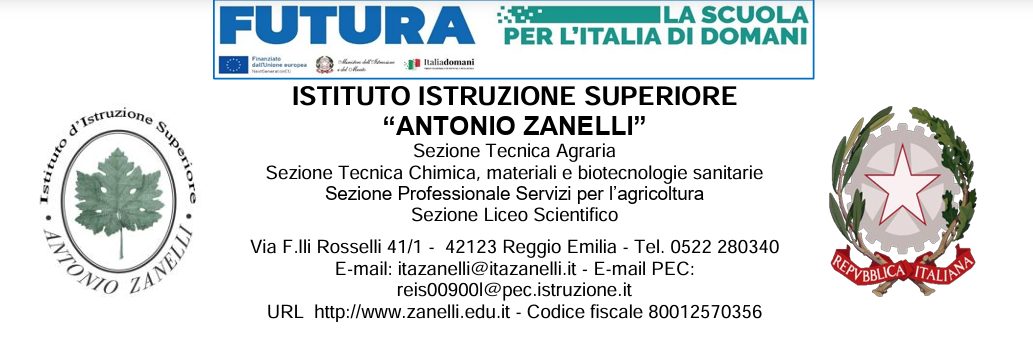 verifica intermedia del PEI(art. 7, D. Lgs. 13 aprile 2017, n. 66 e s.m.i.)Anno Scolastico ___2023/24_______Cognome Nome:_____________________________                       Classe _________________ 	 Data:__________________Eventuali modifiche o integrazioni alla composizione del GLO, successive alla prima convocazioneVerifica intermediaRevisione delle osservazioni sulle dimensioni (sezione 4)Revisione degli interventi educativi sulle dimensioni (sezione 5)Revisione delle osservazioni sul contesto (sezione 6)Revisione degli interventi sul contesto (sezione 7)Ridefinizione della programmazione didatticaIn caso di modifica del PEI sottoscritto è necessario formalizzare le modifiche mediante un apposito verbale. DataNome e Cognome*specificare a quale titolo ciascun componente interviene al GLOVariazione (nuovo membro, sostituzione, decadenza…)